ok                  Crna Gora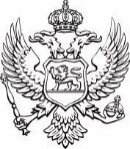                       Ministarstvo ekonomskog razvoja i turizmaSlužba za pravne poslove, finansije i tehničku podrškuBroj: 016-037/23-5712/2                                                                            14.09.2023.godineNa osnovu člana 18  Zakona o upravnom postupku („Službeni list CG“, br. 56/14, 20/15, 40/16 i 37/17), člana 14 stav 1 i 30 stav 1 i 5 Zakona o slobodnom pristupu informacijama („Službeni list CG“, br. 44/12 i 30/17), člana 2 i 4 Zakona o zaštiti podataka o ličnosti ("Službeni list Crne Gore", br. 079/08 od 23.12.2008, 070/09 od 21.10.2009, 044/12 od 09.08.2012, 022/17 od 03.04.2017), postupajući po zahtjevu NVO Institut Alternativa, Master kvart, ulaz 13, 8/30,  Podgorica, zavedenom kod ovog Ministarstva pod brojem: 016-037/23-5712/1 od 06.09.2023.godine, ministar ekonomskog razvoja i turizma, donosi R j e š e nj eI DJELIMIČNO SE USVAJA zahtjev NVO Institut Alternativa, iz  Podgorice, zaveden kod ovog Ministarstva pod brojem: 016-037/23-5712/1 od 06.09.2023.godine i omogućuje se pristup dijelu informacije koji se odnosi na kopije svih rješenja o napredovanju u viši platni razred državnih službenika/ca u Ministarstvu ekonomskog razvoja i turizma za 2023. godinu, zaključno sa 1. septembrom 2023. godine i kopije svih pojedinačnih rješenja o prestanku radnog odnosa za državne službenike/ce Ministarstva ekonomskog razvoja i turizma za 2023. godinu, zaključno sa 1. septembrom 2023. godine.II OGRANIČAVA SE pristup dijelu informacije koji se odnosi na: JMBG, adresu stanovanja i žiro račun fizičkih lica koja se nalaze u dijelu predmetne informacije.II ODBIJA SE pristup ostatku zahtjeva kao neosnovan, sa razloga neposjedovanja informacije.III Podnosilac zahtjeva se oslobađa troškova postupka.IV Pristup predmetnim dokumentima ostvariće se, dostavom putem pošte, preporučenom pošiljkom, na adresu podnosioca zahtjeva.O b r a z l o ž e nj eNVO Institut Alternativa, Master kvart, ulaz 13, 8/30,  Podgorica,, podnijela je ovom Ministarstvu zahtjev zaveden pod brojem: 016-037/23-5712/1 od 06.09.2023.godine, kojim je tražen pristup informacijama i to:- Kopijama svih rješenja o izrečenim disciplinskim postupcima za teže i lakše povrede službene odgovornosti državnih službenika/ca Ministarstva ekonomskog razvoja i turizma, donesena u tokom 2023. zaključno sa 1. septembrom 2023. godine; - Kopijama svih pojedinačnih rješenja o ocjenama rada državnih službenika i službenica u Ministarstvu ekonomskog razvoja i turizma za 2023. godinu, zaključno sa 1. septembrom 2023. godine; - Kopijama svih rješenja o napredovanju u viši platni razred državnih službenika/ca u Ministarstvu ekonomskog razvoja i turizma za 2023. godinu, zaključno sa 1. septembrom 2023. godine  i  - Kopijama svih pojedinačnih rješenja o prestanku radnog odnosa za državne službenike/ce Ministarstva ekonomskog razvoja i turizma za 2023. godinu, zaključno sa 1. septembrom 2023. godine.Postupajući po predmetnom zahtjevu, Ministarstvo je utvrdilo da se dio tražene informacije opisan u stavu 1 dispozitiva rješenja nalazi u njegovom posjedu, kao i da ista podliježe ograničenjima propisanim odredbom člana 14 stav 1 tačka 1 u vezi sa članom 16 stav 1 i 2 Zakona o slobodnom pristupu informacijama.Odredbom člana 14 stav 1 tačka 1 predmetnog Zakona propisano je da organ vlasti može ograničiti pristup informaciji ako je to u interesu zaštite privatnosti od objelodanjivanja podataka predviđenih zakonom kojim se uređuje zaštita podataka o ličnost, osim podataka koji se odnose na: javne funkcionere u vezi sa vršenjem javne funkcije, kao i prihode, imovinu i sukob interesa tih lica i njihovih srodnika koji su obuhvaćeni zakonom kojim se uređuje sprječavanje sukoba interesa.Članom 16 stav 1 istog Zakona, propisano je da će se pristup informaciji ograničiti ukoliko bi objelodanjivanje informacije značajno ugrozilo interes iz člana 14 ovog zakona, odnosno ukoliko postoji mogućnost da bi objelodanjivanje informacije izazvalo štetne posledice po interes koji je od većeg značaja od interesa javnosti da zna tu informaciju, osim ako postoji preovlađujući interes propisan članom 17 ovog zakona, a stavom 2 istog člana propisano je da se test štetnosti ne vrši za informacije iz člana 14 tačka 1 alineja 1 i 2.Dalje, odredbom člana 2 stav 2 Zakona o zaštiti podataka o ličnosti, propisano je, između ostalog, da se lični podaci ne mogu obrađivati u većem obimu nego što je potrebno da bi se postigla svrha obrade, niti na način koji nije u skladu sa njihovom namjenom. Shodno članu 4 Zakona o zaštiti podataka o ličnosti zaštita ličnih podataka obezbjeđuje se svakom licu bez obzira na državljanstvo, prebivalište, rasu, boju kože, pol, jezik, vjeru, političko i drugo uvjerenje, nacionalnost, socijalno porijeklo, imovno stanje, obrazovanje, društveni položaj ili drugo lično svojstvo.Naime, obrada ličnih podataka može se vršiti ukoliko za to postoji pravni osnov u zakonu ili po prethodno dobijenoj saglasnosti lica čiji se lični podaci obrađuju, koja se može opozvati u svakom trenutku, shodno članu 10 Zakona o zaštiti podataka o ličnosti.Shodno naprijed iznijetom, dozvoljava se pristup predmetnom dijelu informacije dok se ograničava pristup dijelu iste koji se odnosi na JMBG, adresu stanovanja i žiro račun fizičkih lica, jer bi omogućavanje pristupa istim bio suprotan svrsi za koju se prikupljaju, za čiju obradu je potrebna saglasnost lica čiji se podaci obrađuju, koje nema u konkretnom slučaju, pri čemu ne postoji preovlađujući javni interes propisan članom 17 Zakona o slobodnom pristupu informacijama.Odredbom člana 30 stav 5 Zakona o slobodnom pristupu informacijama propisano je da rješenje kojim se odbija zahtjev za pristup informaciji, odnosno ponovnu upotrebu informacija sadrži detaljno obrazloženje razloga zbog kojih se ne dozvoljava pristup traženoj informaciji, odnosno ponovna upotreba informacija.Shodno naprijed iznijetom, vezano za dio zahtjeva kojem se pristup odbija sa razloga neposjedovanja informacije, Ministarstvo ekonomskog razvoja i turizma u 2023.godini, nije vodilo niti jedan disciplinski postupak protiv državnih službenika i namještenika, te samim tim nije u posjedu rješenja o izrečenim disciplinskim mjerama.Takođe, kako je Odredbom člana 82 stav 3 Zakona o državnim službenicima i namještenicima propisano da se ocjenjivanje rada državnih službenika vrši jednom godišnje, a najkasnije do 31. januara tekuće za prethodnu godinu, to Ministarstvo nije u posjedu predmetnih rješenja o ocjenjivanju državnih službenika, s obzirom na ustaljenu praksu da se ista donose u januaru mjesecu za prethodnu godinu.Tražena informacija kojoj se pristup omogućava ima 11 stranica A4 formata, i pristup istoj omogućava se dostavljanjem njene kopije putem pošte, preporučenom pošiljkom. Kako je u članu 2 stav 1 tačka 1 alineja 1 Uredbe o naknadi troškova  u postupku za pristup informacijama („Službeni list CG“, br.66/16 i 121/21), propisano da se visina naknade fotokopiranja određuje za format A4 crno-bijeli 0,03 €, po stranici a stavom 2 istog člana propisano je da se fotkopiranje informacije iz stava 1 tačka 1 alineja 1  ne naplaćuje za prvih 20 stranica, to se troškovi postupka određuju u ukupnom iznosu od 2,00 €, od čega na ime kopiranja stranice po utvrđenoj cijeni od 0,03 € po jednoj strani i na ime dostavljanja preporučenom pošiljkom 2,00 €,  koih se podnosilac zahtjeva oslobađa shodno članu 4 predmetne Uredbe.Na osnovu izloženog, shodno članu 30 stav 1 i 5  Zakona o slobodnom pristupu informacijama, odlučeno je kao u dispozitivu rješenja.UPUTSTVO O PRAVNOJ ZAŠTITI: Protiv ovog rješenja može se izjaviti žalba Savjetu Agencije za zaštitu ličnih podataka i slobodan pristup informacijama u roku od 15 dana od dana prijema rješenja, preko Ministarstva ekonomskog razvoja i turizma.                                                                                                                              MINISTAR                                                                                                                            Goran Đurović Dostavljeno: 	     Podnosiocu zahtjeva     u spise predmetaa/a